Отчёт по работе инновационной площадки за 2022 год13 января 2023 года состоялось совещание при директоре с руководителями структурных подразделений, где в онлайн режиме выступали Хайртдинова Л.Ф., зав.кафедрой  инклюзивного и специального образования ГАУ ДПО ИРО РБ, и Сирбаева А.Р., координатор инновационной площадки.Хайртдинова Лена Фаритовна подробно рассказала об организации апробации программ по дополнительному образованию детей с ОВЗ и инвалидностью и оформлению отчётной документации. Она также ответила на вопросы. Сирбаева Айсылу Раисовна подвела итоги работы инновационной площадки за 2022 год. Она отметила, что за данный период педагогами РЦДО составлены 12 программ дополнительного образования для детей с ОВЗ и инвалидностью по разным направлениям, все программы имеют внутреннюю и внешние рецензии, рассмотрены на заседаниях МК. Также Айсылу Раисовна рассказала об апробации первого потока программ «Сайтостроение» (руководитель – Густова О.А.), «Robostar» (руководитель – Суюндуков А.Р.), «Медиамастерская» (руководители - Кагарманова А.Н., Арсланова Д.Н., Хабибуллина Г.Р.) , подготовке к апробации второго потока программ и ознакомила с планом работы инновационной площадки на 2023 год. 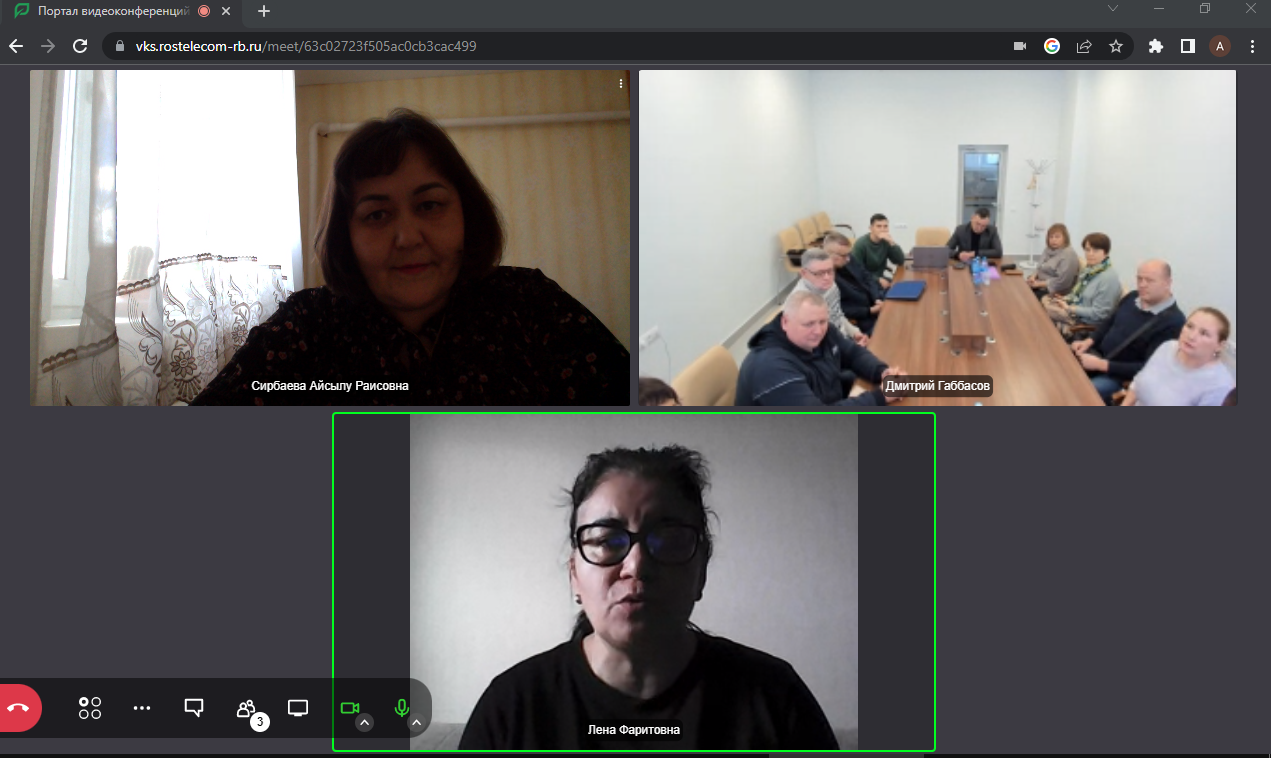 